Hier sind eine Reihe von Verständnisfragen zum Film ...                                       Name:_________________________Gleichungen spielerisch ausgleichen - wer hat den Dreh raus? - AK #Kappenberg Chemie-5:06 minWas ist der eigentliche Sinn und Zweck einer chemischen Reaktionsgleichung?Welche unterschiedlichen Hilfsmittel bietet die App an, um zu den korrekten Koeffizienten einer Gleichung zu kommen?AKKappenbergFilm zur App:
Gleichungen (einrichten)X032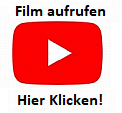 